Newman ElementarySchool Student Achievement Data – STAAR Assessments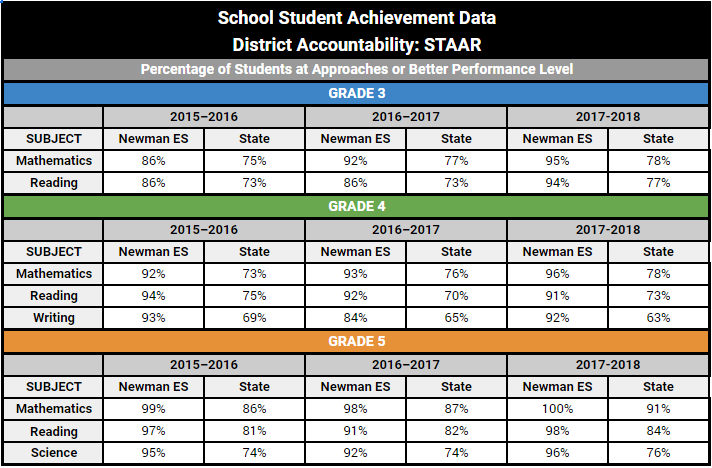 